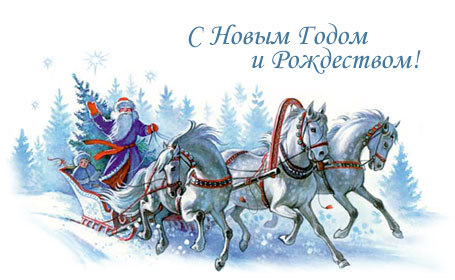 Мы приглашаем Вас на мероприятия в период новогодних каникулДатавремяМероприятиеМесто проведенияОтветственный03.01.202409.00-11.00ВолейболДомостроителей, 2а (спортивный зал 1)Липина Т.В.03.01.202412.00-14.00БаскетболЗападносибирская, 24 (спортивный зал)Лукьянов Е.И.04.01.202410.00-12.00Мастер класс "Волшебная кисточка!"Домостроителей, 2а (кабинет 109)Бахишова А.А.04.01.202412.00-14.00БаскетболКамчатская, 154Крашевская Т.В.04.01.202414.00-15.00ДартсКамчатская, 154Крашевская Т.В.04.01.202414.00-17.00Работа киноклубаДомостроителей, 2а (актовый зал)Прохорова А.А.05.01.202410.00-12.00Мастер класс "Готовимся к Рождеству"Домостроителей, 2а (кабинет 108)Рябухина П.А.05.01.202412.00-14.00ТхэквондоДомостроителей, 2а (спортивный зал 2)Нестеренков Д.А.06.01.202412.00-14.00ТхэквондоДомостроителей, 2а (спортивный зал 2)Нестеренков Д.А.06.01.202412.00-14.00Мини-футболДомостроителей, 2а (спортивный зал 1)Киричек О.А06.01.202416.00-17.00ВолейболЗападносибирская, 24 (спортивный зал)Недякин Е.А.06.01.202416.00-17.00БаскетболДомостроителей, 2а (спортивный зал 1)Выхованец И.Ю.06.01.202418.00-20.30ФутболДомостроителей, 2а (спортивный зал 1)Юный Легион07.01.202412.00-14.30ФутболДомостроителей, 2а (спортивный зал 1)Юный Легион08.01.202412.00-14.00ТхэквондоДомостроителей, 2а (спортивный зал 2)Нестеренков Д.А.Работа катка с 09.00 до 20.00Работа катка с 09.00 до 20.00Работа катка с 09.00 до 20.00Работа катка с 09.00 до 20.00